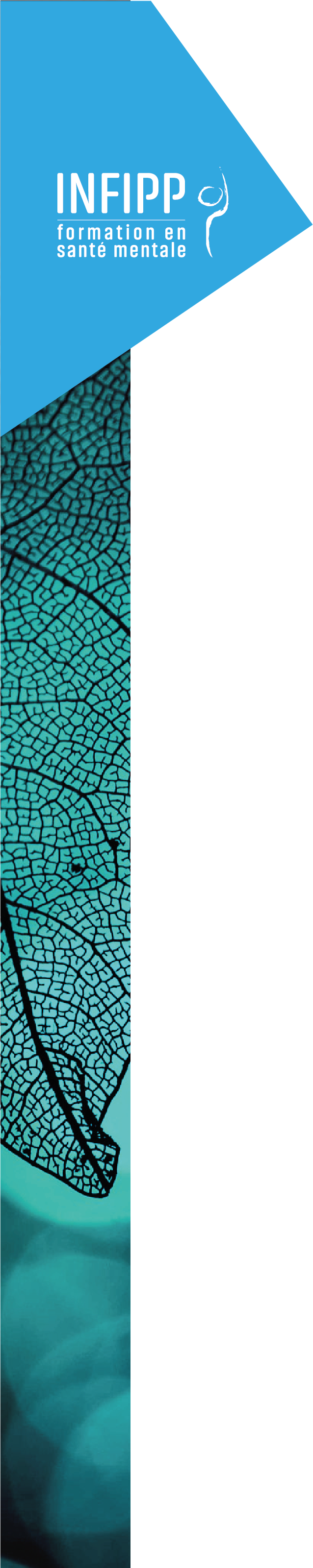 Premiers Secours en Santé MentaleCODE 028-001